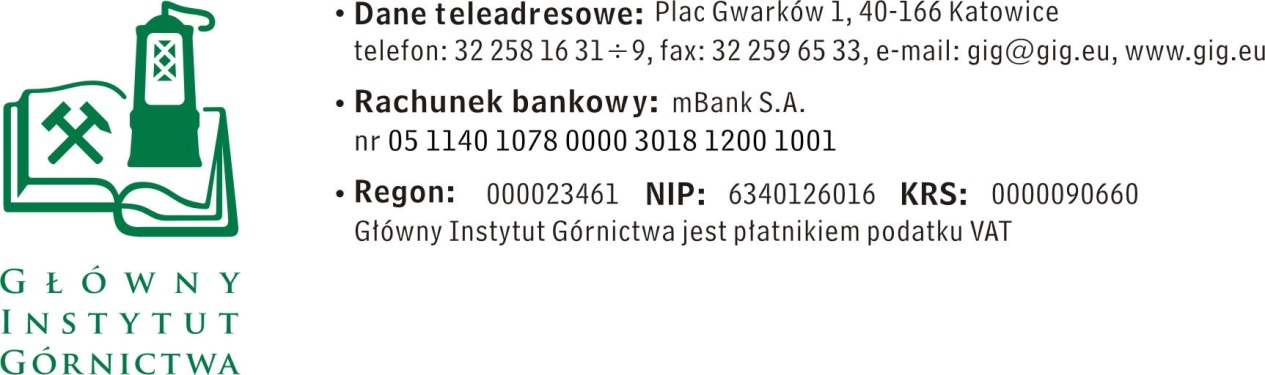 					                                                  Katowice, dn. 11.05.2017 r.ZAPYTANIE OFERTOWE  z  dnia 11.05.2017 r.Dostawa regałów magazynowych Informacje ogólne1.	Zamawiający: 	Główny Instytut GórnictwaZapytanie ofertowe prowadzone jest zgodnie z zasadami konkurencyjności Do niniejszego zapytanie ofertowego nie stosuje się przepisów ustawy z dnia 29 stycznia 2004 roku – Prawo Zamówień Publicznych ( Dz. U. 2010r., Nr 113, poz.759 ze zm.).Opis przedmiotu zamówieniaPrzedmiotem zamówienia jest dostawa regałów o następujących parametrach:wysokość 200 cm , szerokość 100 cm , głębokość 40 cm - 6 szt. (5 półek o nośności minimalnej 200 kg każda)wysokość 200 cm , szerokość 120 cm , głębokość 50 cm - 2 szt. (5 półek o nośności minimalnej 300 kg każda)wysokość 200 cm , szerokość 150 cm , głębokość 50 cm - 3 szt. (5 półek o nośności minimalnej 500 kg każda Regały powinny zostać dostarczone na adres: Główny Instytut Górnictwa Plac Gwarków 1, 40-166 KatowiceWymagany termin wykonania dostawy – 3 tydzień od złożenia zamówieniaInformuję, że w przypadku  zaakceptowania Państwa oferty zostaniecie o tym fakcie powiadomieni i zostanie wdrożone przygotowanie zamówienia. Prosimy o padanie w ofercie następujących danych:-	cenę netto w PLN / brutto w PLN, uwzględniające wszystkie koszty wraz z kosztami transportuIII. 	Kryteria oceny ofert oraz wybór najkorzystniejszej ofertyJedynym kryterium oceny  ofert będzie cena ,  tj. cena = 100%    2	Zamawiający uzna za najkorzystniejszą i wybierze ofertę o najniższej cenie, która spełnia wszystkie wymagania określone w Opisie przedmiotu zamówienia.Cena podana przez Wykonawcę nie będzie podlegała zmianie w trakcie realizacji zamówienia.Warunki płatności - Zamawiający wymaga terminu płatności do 21 dni, który będzie liczony od daty dostarczenia do GIG materiału i prawidłowo wystawionej faktury .IV. Miejsce i termin składania ofertOfertę należy złożyć do dnia  19.05.2017 godz. 10:00. Ofertę można złożyć drogą elektroniczną, faxem lub w siedzibie Zamawiającego:Główny Instytut Górnictwa,Plac Gwarków 140-166 Katowicetel:  32 259-22-27fax: 32 258-59-97adres e-mail: zgrzyska@gig.euKontakt techniczny:Zbigniew Grrzyśka		- tel.32 259-22-27	-   zgrzyska@gig.euZamawiający informuje, iż ocenie podlegać będą tylko te pozycje, które wpłyną do Zamawiającego w okresie od dnia wszczęcia niniejszego rozeznania rynku do dnia, w którym upłynie termin składania ofert.Zamawiający zastrzega sobie prawo do unieważnienia zapytania ofertowego w każdej chwili, bez podania przyczyny.V.	Załączniki:Formularz oferty.  Kierownik Działu TechnicznegoGłównego Instytut Górnictwa w Katowicach						( ------------------------------------------- )inż. Bogdan ChrzanZałącznik nr 1 do zapytania ofertowego__________________pieczęć firmowa WykonawcyNazwa / Imię i nazwisko Wykonawcy:__________________________________________________________________________________________Adres: _______________________________NIP:	 _______________________________Nr tel.: _________________ Nr faksu: ________________Adres e-mail: _________________________OFERTAz dnia _____________„Dostawa regałów magazynowych dla Głównego Instytutu Górnictwa  w Katowicach”Niniejszym oferujemy dostawę, zgodnie z warunkami zawartymi w Zapytaniu ofertowym za kwotę:netto: _________________________ PLN,VAT – ___%, wartość ___________________ PLN,brutto: _______________________________ PLN.słownie: ______________________________________________________________2.	Oświadczenie Wykonawcy:2.1	Oświadczam, że cena brutto obejmuje wszystkie koszty realizacji przedmiotu zamówienia.2.2	Oświadczam, że spełniam wszystkie wymagania zawarte w Zapytaniu ofertowym.2.3	Oświadczam, że uzyskałem od Zamawiającego wszelkie informacje niezbędne do rzetelnego sporządzenia niniejszej oferty.2.4	Oświadczam, że uznaję się za związanego treścią złożonej oferty, przez okres 30 dni od daty jej złożenia.2.5	Oświadczam, że znane  mi  są zasady wyboru Wykonawcy i nie wnoszę do nich zastrzeżeń.3.	Załączniki wymagane do oferty: –	kserokopia / skan aktualnego odpisu z właściwego rejestru lub z centralnej ewidencji i informacji o działalności gospodarczej,-    informacje dotyczące  regałów magazynowych .      _____________________________			____________________________(miejscowość, data)							(podpis)